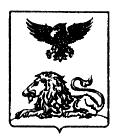 ДЕПАРТАМЕНТ ОБРАЗОВАНИЯ БЕЛГОРОДСКОЙ ОБЛАСТИОБЛАСТНОЕ ГОСУДАРСТВЕННОЕ АВТОНОМНОЕ ОБЩЕОБРАЗОВАТЕЛЬНОЕ УЧРЕЖДЕНИЕ«ОБРАЗОВАТЕЛЬНЫЙ КОМПЛЕКС «АЛГОРИТМ УСПЕХА» БЕЛГОРОДСКОЙ ОБЛАСТИРЕГИОНАЛЬНЫЙ ЦЕНТР ВЫЯВЛЕНИЯ И ПОДДЕРЖКИ ОДАРЕННЫХ ДЕТЕЙ ОБРАЗОВАТЕЛЬНАЯ ПРОГРАММА  «БОЛЬШИЕ ВЫЗОВЫ»  2020 годПОЯСНИТЕЛЬНАЯ ЗАПИСКАДистанционная образовательная программа «Большие вызовы» 
по направлению «Проектная и научно-исследовательская деятельность» 
(далее – образовательная программа), представляет распространение опыта проектирования и реализации инновационных образовательных технологий и программ 
по проектному и научно-исследовательскому направлениям, способствующих интеллектуальному саморазвитию учащихся и определению их личной образовательной и профессиональной траектории в направлениях науки, искусства 
и спорта.Участниками образовательной программы являются одарённые воспитанники общеобразовательных организаций Белгородской области, победители и призёры конкурсов, олимпиад и научно-исследовательских конференций различных уровней, школьники, увлекающиеся проектной и научно-исследовательской деятельностью.Срок реализации образовательной программы – 10 дней.Общее количество учебных часов – 30 ч.Срок реализации: 07 декабря – 20 декабря 2020 года.Название: «Большие вызовы» Вид: направление «Проектная и научно-исследовательская деятельность»Направленность: социальная одаренность Уровень: 8-10 класс Дистанционная образовательная программа «Большие вызовы» 
по направлению «Проектная и научно-исследовательская деятельность» разработана для проведения дистанционного обучения обучающихся 8-10 классов общеобразовательных организаций Белгородской области. ЦЕЛИ И ЗАДАЧИ ОБРАЗОВАТЕЛЬНОЙ ПРОГРАММЫЦелью реализации Программы является выявление и развитие 
у обучающихся творческих способностей и интереса к проектной, научной 
(научно-исследовательской), инженерно-технической, изобретательской, творческой деятельности, пропаганды научных знаний и достижений, подготовку 
к муниципальным этапам Всероссийской олимпиады школьников, а также разного уровня конкурсам. ЗАДАЧИ ОБРАЗОВАТЕЛЬНОЙ ПРОГРАММЫДля достижения поставленной цели при реализации Программы решаются следующие задачи:1. Повышение общеинтеллектуальных компетенций обучающихся.2. Развитие интеллектуально-творческих способностей школьников, 
их интереса к научно-исследовательской деятельности и техническому творчеству.3. Совершенствование навыков проектной и исследовательской работы школьников.4. Стимулирование у школьников интереса к естественным наукам, технике 
и технологиям.5. Популяризация и пропаганда научных знаний.6. Выявление одаренных школьников в области проектной 
и исследовательской деятельности.7. Вовлечение экспертов различных областей в работу 
со школьниками, формирование сети экспертов по направлениям конкурса.8.  Распространение модели организации обучения в форме командных проектов научно-прикладного характера.9. Решение актуальных для региона научно-исследовательских, 
инженерно-конструкторских и инновационных задач.10. Создание дополнительного механизма отбора школьников для приглашения 
на проектные программы Образовательного центра «Сириус».11. Развитие регионального центра выявления и поддержки одаренных детей 
«Алгоритм Успеха».ПЛАНИРУЕМЫЙ РЕЗУЛЬТАТ ОБРАЗОВАТЕЛЬНОЙ ПРОГРАММЫПо итогам реализации программы, учащиеся будут знать:принципы создания проектов различной направленности;правила оформления исследовательской и проектной работы;принципы продвижения проектов;принципы планирования и организации исследовательской деятельности, представление результатов своей деятельности в различных видах.ЛИЧНОСТНЫЕУ школьников будут сформированы:- учебно-познавательный интерес к новому учебному материалу и способам решения новой задачи;- ориентация на понимание причин успеха во внеучебной деятельности, 
в том числе на самоанализ и самоконтроль результата, на анализ соответствия результатов требованиям конкретной задачи;- способность к самооценке на основе критериев успешности внеучебной деятельности;- всестороннее развитие личности ученика, способной успешно адаптироваться в современном мире; - формирование чувства ответственности к учебе, решении учебнотворческих задач, личностное саморазвитие и самообразование.КОММУНИКАТИВНЫЕШкольник научится:- адекватно использовать коммуникативные, прежде всего – речевые, средства для решения различных коммуникативных задач, строить монологическое сообщение, владеть диалогической формой коммуникации, используя,  в том числе средства 
и инструменты ИКТ и дистанционного общения;- допускать возможность существования у людей различных точек зрения, в том числе не совпадающих с его собственной,  и ориентироваться на позицию партнера 
в общении и взаимодействии;- учитывать разные мнения и стремиться к координации различных позиций 
в сотрудничестве;- формулировать собственное мнение и позицию;- договариваться и приходить к общему решению в совместной деятельности, 
в том числе в ситуации столкновения интересов;- задавать вопросы;- использовать речь для регуляции своего действия;- адекватно использовать речевые средства для решения различных коммуникативных задач, строить монологическое высказывание, владеть диалогической формой речи.РЕГУЛЯТИВНЫЕШкольник научится:- планировать свои действия в соответствии с поставленной задачей 
и условиями ее реализации, в том числе во внутреннем плане;- учитывать установленные правила в планировании и контроле способа решения;- осуществлять итоговый и пошаговый контроль по результату;- оценивать правильность выполнения действия на уровне адекватной ретроспективной оценки соответствия результатов требованиям данной задачи 
и задачной области;- адекватно воспринимать предложения и оценку учителей, товарищей, родителей и других людей;- проявлять познавательную инициативу в учебном сотрудничестве;- различать способ и результат действия.ПОЗНАВАТЕЛЬНЫЕШкольник научится:- осуществлять поиск необходимой информации для выполнения внеучебных заданий с использованием учебной литературы и в открытом информационном пространстве, энциклопедий, справочников (включая электронные, цифровые), контролируемом пространстве Интернета;- осуществлять запись (фиксацию) выборочной информации об окружающем мире и о себе самом, в том числе с помощью инструментов ИКТ;- строить сообщения, проекты в устной и письменной форме;- проводить сравнение и классификацию по заданным критериям;- устанавливать причинно-следственные связи в изучаемом круге явлений;- строить рассуждения в форме связи простых суждений об объекте, 
его строении, свойствах.ПРОГРАММА СОСТАВЛЕНА С УЧЕТОМ СЛЕДУЮЩИХ ПРИНЦИПОВ:1) Принцип научности (обучающимся предлагаются для усвоения подлинные, прочно установленные наукой знания). 2) Принцип доступности (задания по содержанию и объёму соответствуют познавательным и физическим возможностям детей). 3) Принцип наглядности (использование таблиц, наглядных пособий, компьютерных технологий при объяснении новой темы способствует развитию зрительной и слуховой памяти, улучшает запоминание, повышает эффективность учебного процесса). 4) Принцип систематичности и последовательности (элементы учебного материала логически связаны между собой, материал в разделах программы распределён по принципу от простого к сложному, от известного к неизвестному). 5). Принцип активности и самостоятельности (собственная познавательная активность школьника оказывает решающее влияние на темп, глубину и прочность овладения учебным материалом).6). Принцип учёта возрастных и индивидуальных особенностей, обучающихся (способствует развитию познавательных способностей, склонностей и дарований каждого ученика).СОДЕРЖАНИЕ ОБРАЗОВАТЕЛЬНОЙ ПРОГРАММЫДистанционная образовательная программа «Большие вызовы» имеет следующее деление на тематические разделы:1. Основы проектной и научно-исследовательской деятельности.2. Презентация проекта или научно-исследовательской работы.3. Сопровождение экспертом проекта или научно-исследовательской работы.4. Формирование сборника статей – «Белгород. Большие вызовы – 2020».Освоение дистанционной образовательной программы «Большие вызовы» предназначено для обучающихся, имеющих уровень знаний по проектной 
и научно-исследовательской деятельности выше базового, то есть на занятиях в ходе реализации Программы будут рассмотрены проблемные вопросы, находящиеся 
за рамками школьного курса.Образовательная программа ориентирована на углубленное изучение проектного управления, разработана на основе принципов системно-деятельностного подхода. 
При разработке тематического плана образовательной программы были определены 
её основные тематические разделы. В ходе проведения занятий по образовательной программе, ее участники познакомятся с ведущими экспертами по направлению «Проектная и научно-исследовательская деятельность», усовершенствуют личный опыт и представления о научно-исследовательской деятельности и проектном управлении. В ходе проведения дистанционной образовательной программы «Большие вызовы» предполагается использование следующих форм проведения занятий: лекции, научно-исследовательские и практические занятия, консультации, групповые занятия, участие в проектной деятельности, мастер-классы, защита проекта, написание научной статьи. Тематический план Образовательной программы представляет собой перечень тематических разделов с указанием конкретных тем в каждом (Приложение 1).ТЕМАТИЧЕСКОЕ ПЛАНИРОВАНИЕ ОБРАЗОВАТЕЛЬНОЙ ПРОГРАММЫУЧЕБНО-МЕТОДИЧЕСКОЕ И МАТЕРИАЛЬНО-ТЕХНИЧЕСКОЕ ОБЕСПЕЧЕНИЕ ОБРАЗОВАТЕЛЬНОЙ ПРОГРАММЫ Программа реализуется через специально созданные условия:Материально-техническое обеспечение: 1. Учебный кабинет. 2. Оборудование (столы, стулья, доска настенная меловая или маркерная). 3. Персональные компьютеры или ноутбуки, объединенными в сеть посредством Wi-Fi 
с выходом в Интернет.4. Оборудование для проведение научно-исследовательской работы.Информационно-методическое обеспечение: 1. Наличие программы.2. Методические рекомендации.3. Наглядные пособия (демонстрационный материал: таблицы, фотографии, иллюстрации, схемы и др.).4. Тематические аудио и видео материалы. Кадровое обеспечение: Занятия проводят преподаватели имеющие соответствующую квалификацию 
и статус, владеющий методикой работы с детьми.СПИСОК РЕКОМЕНДОВАННОЙ ЛИТЕРАТУРЫ:1. Марширова Л. Е., Марширов В. В. Алгоритмы мотивации и оценки персонала при проектной деятельности // Экономический анализ: теория и практика. 2016. № 12. С. 187-196.2. Статья Обухов А. С. Индивидуальный проект и групповая работа: как совместить? // Исследователь/Researcher. 2019. № 3. С. 6-7.3. Статья Обухов А. С., Леонтович А. В., Мазыкина Н. В., Саввичев А. С., Свешникова Н. В. Всероссийский конкурс юношеских исследовательских работ им. В.И. Вернадского - площадка реализации программы исследовательской деятельности учащихся // Личность: ресурсы и потенциал. 2020. № 2. С. 58-66.4. Статья Обухов А. С., Борисова Л. А. «Универсальный конструктор» для проектирования организации предмета «Индивидуальный проект» в старшей школе // Исследователь/Researcher. 2019. № 3. С. 56-64.5. Букреева И.А. Учебно-исследовательская деятельность школьников как один из методов формирования ключевых компетенций [Текст] / И.А. Букреева, Н.А. Евченко // Молодой ученый. –2012. – № 8. – С. 309-312. 6. Валеева О.А. Технологическое обеспечение организации учебноисследовательской деятельности обучающихся // Современные проблемы науки и образования. – 2017. – № 6. 7. Антонов, Г.Д. Управление проектами организации: Уч. / Г.Д. Антонов, О.П. Иванова, В.М. Тумин. - М.: Инфра-М, 2018. - 64 c.8. Верзух, Э. Управление проектами: ускоренный курс по программе MBA / Э. Верзух. - М.: Диалектика, 2019. - 480 c.9. Вольфсон, Б.Л. Гибкое управление проектами и продуктами / Б.Л. Вольфсон. - СПб.: Питер, 2019. - 208 c.10. Лич, Л. Вовремя и в рамках бюджета. Управление проектами по методу критической цепи / Л. Лич. - М.: Альпина Паблишер, 2018. - 352 c.11. Ньютон, Р. Управление проектами от А до Я / Р. Ньютон. - М.: Альпина Паблишер, 2018. - 180 c.12. Стиллмен, Э. Head First Agile. Гибкое управление проектами / Э. Стиллмен. - СПб.: Питер, 2019. - 464 c.13.  Кузнецова Е. В. Управление портфелем проектов как инструмент реализации корпоративной стратегии. М.: Юрайт, 2016.Информационные (интернет) ресурсы (ссылки):1. https://olymp.hse.ru/projects/2. https://edu.dobro.ru/3. https://sochisirius.ru/obuchenie/nauka4. http://olymp.beluno.ru/5. https://olimpiada.ru/6. http://grant.myrosmol.ru/helpful-information/7.  https://contests.dobro.ru/dr8. https://rdsh.education/blog/event/o-konkursah-i-grantah/9. https://талантыроссии.рф/10. http://aucentr.ru/contest/Приложение 1КАЛЕНДАРНО-ТЕМАТИЧЕСКОЕ ПЛАНИРОВАНИЕ ПРИНЯТО:Педагогическим советомОГАОУ «ОК «Алгоритм Успеха»Протокол  №___ от _______20__ г.УТВЕРЖДАЮ:Директор ОГАОУ«ОК «Алгоритм Успеха»_______________И.В. ТяпугинаПриказ от_____20__г. № ____Разработчик(и): Сингатуллина Е.В., руководитель Регионального центра выявления и поддержки одаренных детей «Алгоритм Успеха»,Кисиленко Д.Г., куратор по направлению «Наука» Регионального центра выявления и поддержки одаренных детей «Алгоритм Успеха».№п.пНаименование раздела Количество часов1. Основы проектной и научно-исследовательской деятельности6 ч.2. Презентация проекта или научно-исследовательской работы6 ч. 3. Сопровождение экспертом проекта или научно-исследовательской работы15 ч. 4. Формирование сборника статей – «Большие вызовы – 2020»3 ч.                 ИТОГО                ИТОГО30 ч. № п/п Раздел, тема занятия Кол-во часовДатаДата№ п/п Раздел, тема занятия Кол-во часовПланФакт1.Вводное занятие 1Инструктаж, знакомство команды 12. Основы проектной и научно-исследовательской деятельности52.1.Понятие проекта и научно-исследовательской деятельности 32.2.Разработка проекта12.3.Проектная документация 13.Презентация проекта или научно-исследовательской работы63.1.Представление проекта или научно исследовательской работы в группах 23.2.Представление проекта или научно-исследовательской работы экспертному сообществу по тематическим направлениям44.Формирование сборника статей – «Большие вызовы. Белгород.»34.1.Правила написания научной статьи24.2.Оформление научной статьи для публикации15.Сопровождение экспертом проекта или научно-исследовательской работы155.1. Проработка проекта35.2. Проработка научно-исследовательской работы15.3.Социальное предпринимательство25.4.Управление стартапом25.5.Франшиза и развитие бизнеса15.6.Презентация и защита проекта35.7.Инвестиции и краудфандинг 15.8.Презентация и защита научно-исследовательской работы2